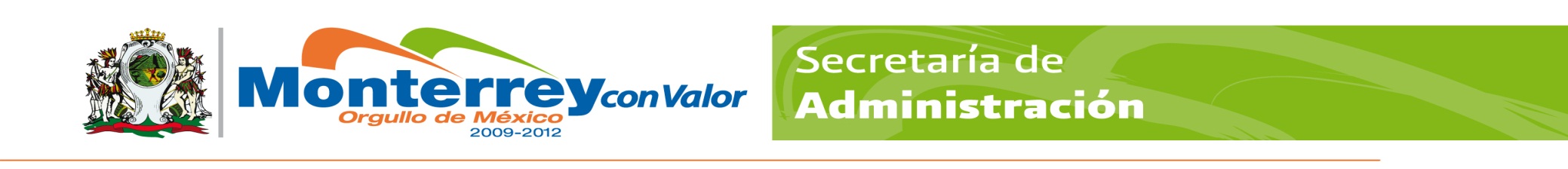 GOBIERNO MUNICIPAL DE MONTERREYSECRETARÍA DE ADMINISTRACIÓNDIRECCION DE RECURSOS HUMANOSPERFIL Y DESCRIPCIÓN DEL PUESTOGOBIERNO MUNICIPAL DE MONTERREYSECRETARÍA DE ADMINISTRACIÓNDIRECCION DE RECURSOS HUMANOSPERFIL Y DESCRIPCIÓN DEL PUESTOGOBIERNO MUNICIPAL DE MONTERREYSECRETARÍA DE ADMINISTRACIÓNDIRECCION DE RECURSOS HUMANOSPERFIL Y DESCRIPCIÓN DEL PUESTOGOBIERNO MUNICIPAL DE MONTERREYSECRETARÍA DE ADMINISTRACIÓNDIRECCION DE RECURSOS HUMANOSPERFIL Y DESCRIPCIÓN DEL PUESTOGOBIERNO MUNICIPAL DE MONTERREYSECRETARÍA DE ADMINISTRACIÓNDIRECCION DE RECURSOS HUMANOSPERFIL Y DESCRIPCIÓN DEL PUESTOGOBIERNO MUNICIPAL DE MONTERREYSECRETARÍA DE ADMINISTRACIÓNDIRECCION DE RECURSOS HUMANOSPERFIL Y DESCRIPCIÓN DEL PUESTOGOBIERNO MUNICIPAL DE MONTERREYSECRETARÍA DE ADMINISTRACIÓNDIRECCION DE RECURSOS HUMANOSPERFIL Y DESCRIPCIÓN DEL PUESTOGOBIERNO MUNICIPAL DE MONTERREYSECRETARÍA DE ADMINISTRACIÓNDIRECCION DE RECURSOS HUMANOSPERFIL Y DESCRIPCIÓN DEL PUESTOIdentificación:Identificación:Identificación:Identificación:Identificación:Identificación:Identificación:Identificación:Identificación:Identificación:Centro de costos:Centro de costos:Centro de costos:167-003167-003167-003Fecha: Fecha: 31 de Enero de 201931 de Enero de 2019Título del puesto:Título del puesto:Título del puesto:Mayordomo.Mayordomo.Mayordomo.Mayordomo.Mayordomo.Mayordomo.Mayordomo.Puesto:Puesto:Puesto:Mayordomo.Mayordomo.Mayordomo.Mayordomo.Mayordomo.Mayordomo.Mayordomo.Secretaría:Secretaría:Secretaría:Servicios Públicos.Servicios Públicos.Servicios Públicos.Servicios Públicos.Servicios Públicos.Servicios Públicos.Servicios Públicos.Dirección:Dirección:Dirección:D. Operativa Zona Centro.D. Operativa Zona Centro.D. Operativa Zona Centro.D. Operativa Zona Centro.D. Operativa Zona Centro.D. Operativa Zona Centro.D. Operativa Zona Centro.Área:Área:Área:Imagen y Mantenimiento Urbano.Imagen y Mantenimiento Urbano.Imagen y Mantenimiento Urbano.Imagen y Mantenimiento Urbano.Imagen y Mantenimiento Urbano.Imagen y Mantenimiento Urbano.Imagen y Mantenimiento Urbano.Organización:Organización:Organización:Organización:Organización:Organización:Organización:Organización:Organización:Organización:Puesto al que le reporta:Puesto al que le reporta:Puesto al que le reporta:Supervisor, Encargado Imagen y Mantenimiento Urbano.Supervisor, Encargado Imagen y Mantenimiento Urbano.Supervisor, Encargado Imagen y Mantenimiento Urbano.Supervisor, Encargado Imagen y Mantenimiento Urbano.Supervisor, Encargado Imagen y Mantenimiento Urbano.Supervisor, Encargado Imagen y Mantenimiento Urbano.Supervisor, Encargado Imagen y Mantenimiento Urbano.Puestos que le reportan:Puestos que le reportan:Puestos que le reportan:Barrendero, Ayudante y Ayudante General.Barrendero, Ayudante y Ayudante General.Barrendero, Ayudante y Ayudante General.Barrendero, Ayudante y Ayudante General.Barrendero, Ayudante y Ayudante General.Barrendero, Ayudante y Ayudante General.Barrendero, Ayudante y Ayudante General.Objetivo del puesto:Objetivo del puesto:Objetivo del puesto:Objetivo del puesto:Objetivo del puesto:Objetivo del puesto:Objetivo del puesto:Objetivo del puesto:Objetivo del puesto:Objetivo del puesto:Apoyo al jefe inmediato en la Coordinación, supervisión, reparto y ejecución de los trabajos diarios y programas de operación, supervisando la  optimización de   los recursos humanos y materiales para cumplir con los mismos.Apoyo al jefe inmediato en la Coordinación, supervisión, reparto y ejecución de los trabajos diarios y programas de operación, supervisando la  optimización de   los recursos humanos y materiales para cumplir con los mismos.Apoyo al jefe inmediato en la Coordinación, supervisión, reparto y ejecución de los trabajos diarios y programas de operación, supervisando la  optimización de   los recursos humanos y materiales para cumplir con los mismos.Apoyo al jefe inmediato en la Coordinación, supervisión, reparto y ejecución de los trabajos diarios y programas de operación, supervisando la  optimización de   los recursos humanos y materiales para cumplir con los mismos.Apoyo al jefe inmediato en la Coordinación, supervisión, reparto y ejecución de los trabajos diarios y programas de operación, supervisando la  optimización de   los recursos humanos y materiales para cumplir con los mismos.Apoyo al jefe inmediato en la Coordinación, supervisión, reparto y ejecución de los trabajos diarios y programas de operación, supervisando la  optimización de   los recursos humanos y materiales para cumplir con los mismos.Apoyo al jefe inmediato en la Coordinación, supervisión, reparto y ejecución de los trabajos diarios y programas de operación, supervisando la  optimización de   los recursos humanos y materiales para cumplir con los mismos.Apoyo al jefe inmediato en la Coordinación, supervisión, reparto y ejecución de los trabajos diarios y programas de operación, supervisando la  optimización de   los recursos humanos y materiales para cumplir con los mismos.Apoyo al jefe inmediato en la Coordinación, supervisión, reparto y ejecución de los trabajos diarios y programas de operación, supervisando la  optimización de   los recursos humanos y materiales para cumplir con los mismos.Apoyo al jefe inmediato en la Coordinación, supervisión, reparto y ejecución de los trabajos diarios y programas de operación, supervisando la  optimización de   los recursos humanos y materiales para cumplir con los mismos.Responsabilidad:Responsabilidad:Responsabilidad:Responsabilidad:Responsabilidad:Responsabilidad:Responsabilidad:Responsabilidad:Responsabilidad:Responsabilidad:Buen uso del equipo y herramienta asignado.Manejo del personal a su cargo.Reportar al Supervisor las labores realizadas así como los problemas o anomalías ocurridas en el turno.Aplicación de la Política y los Objetivos de calidad.Aplicar los lineamientos del Reglamento Interno de TrabajoSujetarse a lo establecido en el Manual Operativo correspondiente.Buen uso del equipo y herramienta asignado.Manejo del personal a su cargo.Reportar al Supervisor las labores realizadas así como los problemas o anomalías ocurridas en el turno.Aplicación de la Política y los Objetivos de calidad.Aplicar los lineamientos del Reglamento Interno de TrabajoSujetarse a lo establecido en el Manual Operativo correspondiente.Buen uso del equipo y herramienta asignado.Manejo del personal a su cargo.Reportar al Supervisor las labores realizadas así como los problemas o anomalías ocurridas en el turno.Aplicación de la Política y los Objetivos de calidad.Aplicar los lineamientos del Reglamento Interno de TrabajoSujetarse a lo establecido en el Manual Operativo correspondiente.Buen uso del equipo y herramienta asignado.Manejo del personal a su cargo.Reportar al Supervisor las labores realizadas así como los problemas o anomalías ocurridas en el turno.Aplicación de la Política y los Objetivos de calidad.Aplicar los lineamientos del Reglamento Interno de TrabajoSujetarse a lo establecido en el Manual Operativo correspondiente.Buen uso del equipo y herramienta asignado.Manejo del personal a su cargo.Reportar al Supervisor las labores realizadas así como los problemas o anomalías ocurridas en el turno.Aplicación de la Política y los Objetivos de calidad.Aplicar los lineamientos del Reglamento Interno de TrabajoSujetarse a lo establecido en el Manual Operativo correspondiente.Buen uso del equipo y herramienta asignado.Manejo del personal a su cargo.Reportar al Supervisor las labores realizadas así como los problemas o anomalías ocurridas en el turno.Aplicación de la Política y los Objetivos de calidad.Aplicar los lineamientos del Reglamento Interno de TrabajoSujetarse a lo establecido en el Manual Operativo correspondiente.Buen uso del equipo y herramienta asignado.Manejo del personal a su cargo.Reportar al Supervisor las labores realizadas así como los problemas o anomalías ocurridas en el turno.Aplicación de la Política y los Objetivos de calidad.Aplicar los lineamientos del Reglamento Interno de TrabajoSujetarse a lo establecido en el Manual Operativo correspondiente.Buen uso del equipo y herramienta asignado.Manejo del personal a su cargo.Reportar al Supervisor las labores realizadas así como los problemas o anomalías ocurridas en el turno.Aplicación de la Política y los Objetivos de calidad.Aplicar los lineamientos del Reglamento Interno de TrabajoSujetarse a lo establecido en el Manual Operativo correspondiente.Buen uso del equipo y herramienta asignado.Manejo del personal a su cargo.Reportar al Supervisor las labores realizadas así como los problemas o anomalías ocurridas en el turno.Aplicación de la Política y los Objetivos de calidad.Aplicar los lineamientos del Reglamento Interno de TrabajoSujetarse a lo establecido en el Manual Operativo correspondiente.Buen uso del equipo y herramienta asignado.Manejo del personal a su cargo.Reportar al Supervisor las labores realizadas así como los problemas o anomalías ocurridas en el turno.Aplicación de la Política y los Objetivos de calidad.Aplicar los lineamientos del Reglamento Interno de TrabajoSujetarse a lo establecido en el Manual Operativo correspondiente.Funciones / Desempeño:Funciones / Desempeño:Funciones / Desempeño:Funciones / Desempeño:Funciones / Desempeño:Funciones / Desempeño:Funciones / Desempeño:Funciones / Desempeño:Funciones / Desempeño:Funciones / Desempeño:Reportarse con el supervisor al inicio del turno.Recibir el programa de trabajo del turno correspondiente.Tomar lista de asistencia de su cuadrilla asignada para proceder al traslado de personal y equipo según el programa recibido.Recibir y controlar los materiales, herramientas y equipo de seguridad para las actividades diarias.Ejecutar los trabajos asignados al turno correspondiente.Revisar que los trabajos asignados del turno se han realizado conforme al manual operativo.Concentrar al personal y equipo de trabajo a fin de que se traslade a la Dirección correspondiente.Informar mediante el formato correspondiente las labores realizadas del turno correspondiente.Entregar la herramienta y material no utilizado al supervisor.Reportarse con el supervisor al inicio del turno.Recibir el programa de trabajo del turno correspondiente.Tomar lista de asistencia de su cuadrilla asignada para proceder al traslado de personal y equipo según el programa recibido.Recibir y controlar los materiales, herramientas y equipo de seguridad para las actividades diarias.Ejecutar los trabajos asignados al turno correspondiente.Revisar que los trabajos asignados del turno se han realizado conforme al manual operativo.Concentrar al personal y equipo de trabajo a fin de que se traslade a la Dirección correspondiente.Informar mediante el formato correspondiente las labores realizadas del turno correspondiente.Entregar la herramienta y material no utilizado al supervisor.Reportarse con el supervisor al inicio del turno.Recibir el programa de trabajo del turno correspondiente.Tomar lista de asistencia de su cuadrilla asignada para proceder al traslado de personal y equipo según el programa recibido.Recibir y controlar los materiales, herramientas y equipo de seguridad para las actividades diarias.Ejecutar los trabajos asignados al turno correspondiente.Revisar que los trabajos asignados del turno se han realizado conforme al manual operativo.Concentrar al personal y equipo de trabajo a fin de que se traslade a la Dirección correspondiente.Informar mediante el formato correspondiente las labores realizadas del turno correspondiente.Entregar la herramienta y material no utilizado al supervisor.Reportarse con el supervisor al inicio del turno.Recibir el programa de trabajo del turno correspondiente.Tomar lista de asistencia de su cuadrilla asignada para proceder al traslado de personal y equipo según el programa recibido.Recibir y controlar los materiales, herramientas y equipo de seguridad para las actividades diarias.Ejecutar los trabajos asignados al turno correspondiente.Revisar que los trabajos asignados del turno se han realizado conforme al manual operativo.Concentrar al personal y equipo de trabajo a fin de que se traslade a la Dirección correspondiente.Informar mediante el formato correspondiente las labores realizadas del turno correspondiente.Entregar la herramienta y material no utilizado al supervisor.Reportarse con el supervisor al inicio del turno.Recibir el programa de trabajo del turno correspondiente.Tomar lista de asistencia de su cuadrilla asignada para proceder al traslado de personal y equipo según el programa recibido.Recibir y controlar los materiales, herramientas y equipo de seguridad para las actividades diarias.Ejecutar los trabajos asignados al turno correspondiente.Revisar que los trabajos asignados del turno se han realizado conforme al manual operativo.Concentrar al personal y equipo de trabajo a fin de que se traslade a la Dirección correspondiente.Informar mediante el formato correspondiente las labores realizadas del turno correspondiente.Entregar la herramienta y material no utilizado al supervisor.Reportarse con el supervisor al inicio del turno.Recibir el programa de trabajo del turno correspondiente.Tomar lista de asistencia de su cuadrilla asignada para proceder al traslado de personal y equipo según el programa recibido.Recibir y controlar los materiales, herramientas y equipo de seguridad para las actividades diarias.Ejecutar los trabajos asignados al turno correspondiente.Revisar que los trabajos asignados del turno se han realizado conforme al manual operativo.Concentrar al personal y equipo de trabajo a fin de que se traslade a la Dirección correspondiente.Informar mediante el formato correspondiente las labores realizadas del turno correspondiente.Entregar la herramienta y material no utilizado al supervisor.Reportarse con el supervisor al inicio del turno.Recibir el programa de trabajo del turno correspondiente.Tomar lista de asistencia de su cuadrilla asignada para proceder al traslado de personal y equipo según el programa recibido.Recibir y controlar los materiales, herramientas y equipo de seguridad para las actividades diarias.Ejecutar los trabajos asignados al turno correspondiente.Revisar que los trabajos asignados del turno se han realizado conforme al manual operativo.Concentrar al personal y equipo de trabajo a fin de que se traslade a la Dirección correspondiente.Informar mediante el formato correspondiente las labores realizadas del turno correspondiente.Entregar la herramienta y material no utilizado al supervisor.Reportarse con el supervisor al inicio del turno.Recibir el programa de trabajo del turno correspondiente.Tomar lista de asistencia de su cuadrilla asignada para proceder al traslado de personal y equipo según el programa recibido.Recibir y controlar los materiales, herramientas y equipo de seguridad para las actividades diarias.Ejecutar los trabajos asignados al turno correspondiente.Revisar que los trabajos asignados del turno se han realizado conforme al manual operativo.Concentrar al personal y equipo de trabajo a fin de que se traslade a la Dirección correspondiente.Informar mediante el formato correspondiente las labores realizadas del turno correspondiente.Entregar la herramienta y material no utilizado al supervisor.Reportarse con el supervisor al inicio del turno.Recibir el programa de trabajo del turno correspondiente.Tomar lista de asistencia de su cuadrilla asignada para proceder al traslado de personal y equipo según el programa recibido.Recibir y controlar los materiales, herramientas y equipo de seguridad para las actividades diarias.Ejecutar los trabajos asignados al turno correspondiente.Revisar que los trabajos asignados del turno se han realizado conforme al manual operativo.Concentrar al personal y equipo de trabajo a fin de que se traslade a la Dirección correspondiente.Informar mediante el formato correspondiente las labores realizadas del turno correspondiente.Entregar la herramienta y material no utilizado al supervisor.Reportarse con el supervisor al inicio del turno.Recibir el programa de trabajo del turno correspondiente.Tomar lista de asistencia de su cuadrilla asignada para proceder al traslado de personal y equipo según el programa recibido.Recibir y controlar los materiales, herramientas y equipo de seguridad para las actividades diarias.Ejecutar los trabajos asignados al turno correspondiente.Revisar que los trabajos asignados del turno se han realizado conforme al manual operativo.Concentrar al personal y equipo de trabajo a fin de que se traslade a la Dirección correspondiente.Informar mediante el formato correspondiente las labores realizadas del turno correspondiente.Entregar la herramienta y material no utilizado al supervisor.Perfil del Puesto:Perfil del Puesto:Perfil del Puesto:Perfil del Puesto:Perfil del Puesto:Perfil del Puesto:Perfil del Puesto:Perfil del Puesto:Perfil del Puesto:Perfil del Puesto:EspecificaciónCaracterísticasCaracterísticasCaracterísticasCaracterísticasCaracterísticasCaracterísticasRequerimientoRequerimientoRequerimientoEducaciónSecundariaSecundariaSecundariaSecundariaSecundariaSecundariaIndispensableIndispensableIndispensableExperiencia6 meses6 meses6 meses6 meses6 meses6 mesesDeseableDeseableDeseableHabilidades: Subordinación.Subordinación.Subordinación.Subordinación.Subordinación.Subordinación.IndispensableIndispensableIndispensableHabilidades: Apego a las Normas.Apego a las Normas.Apego a las Normas.Apego a las Normas.Apego a las Normas.Apego a las Normas.DeseableDeseableDeseableHabilidades: Organización.Organización.Organización.Organización.Organización.Organización.IndispensableIndispensableIndispensableHabilidades: Tenacidad.Tenacidad.Tenacidad.Tenacidad.Tenacidad.Tenacidad.DeseableDeseableDeseableHabilidades: Control de Impulsos.Control de Impulsos.Control de Impulsos.Control de Impulsos.Control de Impulsos.Control de Impulsos.IndispensableIndispensableIndispensableConocimientos:Manejo de Personal.Manejo de Personal.Manejo de Personal.Manejo de Personal.Manejo de Personal.Manejo de Personal.IndispensableIndispensableIndispensableConocimientos:Conocimiento del uso de la maquinaria y el equipo utilizado en su área..Conocimiento del uso de la maquinaria y el equipo utilizado en su área..Conocimiento del uso de la maquinaria y el equipo utilizado en su área..Conocimiento del uso de la maquinaria y el equipo utilizado en su área..Conocimiento del uso de la maquinaria y el equipo utilizado en su área..Conocimiento del uso de la maquinaria y el equipo utilizado en su área..DeseableDeseableDeseableConocimientos:Conocer la política y los objetivos de calidad.Conocer la política y los objetivos de calidad.Conocer la política y los objetivos de calidad.Conocer la política y los objetivos de calidad.Conocer la política y los objetivos de calidad.Conocer la política y los objetivos de calidad.DeseableDeseableDeseableConocimientos:Conocer el manual de procesos de su área.Conocer el manual de procesos de su área.Conocer el manual de procesos de su área.Conocer el manual de procesos de su área.Conocer el manual de procesos de su área.Conocer el manual de procesos de su área.IndispensableIndispensableIndispensableConocimientos:Reglamento Interior de Trabajo.Reglamento Interior de Trabajo.Reglamento Interior de Trabajo.Reglamento Interior de Trabajo.Reglamento Interior de Trabajo.Reglamento Interior de Trabajo.DeseableDeseableDeseableActitudes:Vocación de Servicio (Disposición).Vocación de Servicio (Disposición).Vocación de Servicio (Disposición).Vocación de Servicio (Disposición).Vocación de Servicio (Disposición).Vocación de Servicio (Disposición).DeseableDeseableDeseableActitudes:Trabajo en equipo.Trabajo en equipo.Trabajo en equipo.Trabajo en equipo.Trabajo en equipo.Trabajo en equipo.IndispensableIndispensableIndispensableActitudes:Liderazgo.Liderazgo.Liderazgo.Liderazgo.Liderazgo.Liderazgo.IndispensableIndispensableIndispensableActitudes:Iniciativa.Iniciativa.Iniciativa.Iniciativa.Iniciativa.Iniciativa.DeseableDeseableDeseableActitudes:Responsabilidad. Responsabilidad. Responsabilidad. Responsabilidad. Responsabilidad. Responsabilidad. IndispensableIndispensableIndispensableEl espacio de: Requerimiento, deberá ser llenado de acuerdo a lo que solicite el puesto  para desempeñar sus actividades       Si es: (I) Indispensable, es que es necesario y/o (D) Deseable, de ser posible que cuente con esas características.         	                                                           El espacio de: Requerimiento, deberá ser llenado de acuerdo a lo que solicite el puesto  para desempeñar sus actividades       Si es: (I) Indispensable, es que es necesario y/o (D) Deseable, de ser posible que cuente con esas características.         	                                                           El espacio de: Requerimiento, deberá ser llenado de acuerdo a lo que solicite el puesto  para desempeñar sus actividades       Si es: (I) Indispensable, es que es necesario y/o (D) Deseable, de ser posible que cuente con esas características.         	                                                           El espacio de: Requerimiento, deberá ser llenado de acuerdo a lo que solicite el puesto  para desempeñar sus actividades       Si es: (I) Indispensable, es que es necesario y/o (D) Deseable, de ser posible que cuente con esas características.         	                                                           El espacio de: Requerimiento, deberá ser llenado de acuerdo a lo que solicite el puesto  para desempeñar sus actividades       Si es: (I) Indispensable, es que es necesario y/o (D) Deseable, de ser posible que cuente con esas características.         	                                                           El espacio de: Requerimiento, deberá ser llenado de acuerdo a lo que solicite el puesto  para desempeñar sus actividades       Si es: (I) Indispensable, es que es necesario y/o (D) Deseable, de ser posible que cuente con esas características.         	                                                           El espacio de: Requerimiento, deberá ser llenado de acuerdo a lo que solicite el puesto  para desempeñar sus actividades       Si es: (I) Indispensable, es que es necesario y/o (D) Deseable, de ser posible que cuente con esas características.         	                                                           El espacio de: Requerimiento, deberá ser llenado de acuerdo a lo que solicite el puesto  para desempeñar sus actividades       Si es: (I) Indispensable, es que es necesario y/o (D) Deseable, de ser posible que cuente con esas características.         	                                                           El espacio de: Requerimiento, deberá ser llenado de acuerdo a lo que solicite el puesto  para desempeñar sus actividades       Si es: (I) Indispensable, es que es necesario y/o (D) Deseable, de ser posible que cuente con esas características.         	                                                           El espacio de: Requerimiento, deberá ser llenado de acuerdo a lo que solicite el puesto  para desempeñar sus actividades       Si es: (I) Indispensable, es que es necesario y/o (D) Deseable, de ser posible que cuente con esas características.         	                                                           Aprobaciones:Aprobaciones:Aprobaciones:Aprobaciones:Aprobaciones:Aprobaciones:Aprobaciones:Aprobaciones:Aprobaciones:SECRETARÍASECRETARÍASECRETARÍASECRETARÍASECRETARÍASECRETARÍASECRETARÍASECRETARÍASECRETARÍAELABORÓ:ING. JOSE LUIS GARZA ALANISELABORÓ:ING. JOSE LUIS GARZA ALANISELABORÓ:ING. JOSE LUIS GARZA ALANISELABORÓ:ING. JOSE LUIS GARZA ALANISREVISÓ: LIC. ARTURO ZUECK CHAVEZAUTORIZÓ: LIC. JESUS GARCIA ALEJANDROAUTORIZÓ: LIC. JESUS GARCIA ALEJANDROAUTORIZÓ: LIC. JESUS GARCIA ALEJANDROAUTORIZÓ: LIC. JESUS GARCIA ALEJANDROCOORDINADOR OPERATIVOCOORDINADOR OPERATIVOCOORDINADOR OPERATIVOCOORDINADOR OPERATIVOENCARGADO DE LA DIRECCION ADMINISTRATIVADIRECTOR OPERATIVO ZONA CENTRODIRECTOR OPERATIVO ZONA CENTRODIRECTOR OPERATIVO ZONA CENTRODIRECTOR OPERATIVO ZONA CENTRODIRECCIÓN DE RECURSOS HUMANOSDIRECCIÓN DE RECURSOS HUMANOSDIRECCIÓN DE RECURSOS HUMANOSDIRECCIÓN DE RECURSOS HUMANOSDIRECCIÓN DE RECURSOS HUMANOSDIRECCIÓN DE RECURSOS HUMANOSDIRECCIÓN DE RECURSOS HUMANOSDIRECCIÓN DE RECURSOS HUMANOSDIRECCIÓN DE RECURSOS HUMANOSREVISO:LIC. NICOLAS FRANCISCO CERDA LUNAREVISO:LIC. NICOLAS FRANCISCO CERDA LUNAREVISO:LIC. NICOLAS FRANCISCO CERDA LUNAREVISO:LIC. NICOLAS FRANCISCO CERDA LUNAAUTORIZO:LIC. EDGAR GUILLEN CACERESVIGENCIA:31/ENE.2019VIGENCIA:31/ENE.2019VIGENCIA:31/ENE.2019VIGENCIA:31/ENE.2019COORDINADOR DE RECLUTAMIENTO Y SELECCIÓNCOORDINADOR DE RECLUTAMIENTO Y SELECCIÓNCOORDINADOR DE RECLUTAMIENTO Y SELECCIÓNCOORDINADOR DE RECLUTAMIENTO Y SELECCIÓNDIRECTOR DE RECURSOS HUMANOSFECHAFECHAFECHAFECHA